Министерство торговли и услуг Республики БашкортостанПАМЯТКА ПОТРЕБИТЕЛЮ Микрофинансовые организации.Отличия микрофинансовой компании (МФК) от микрокредитной компании (МКК).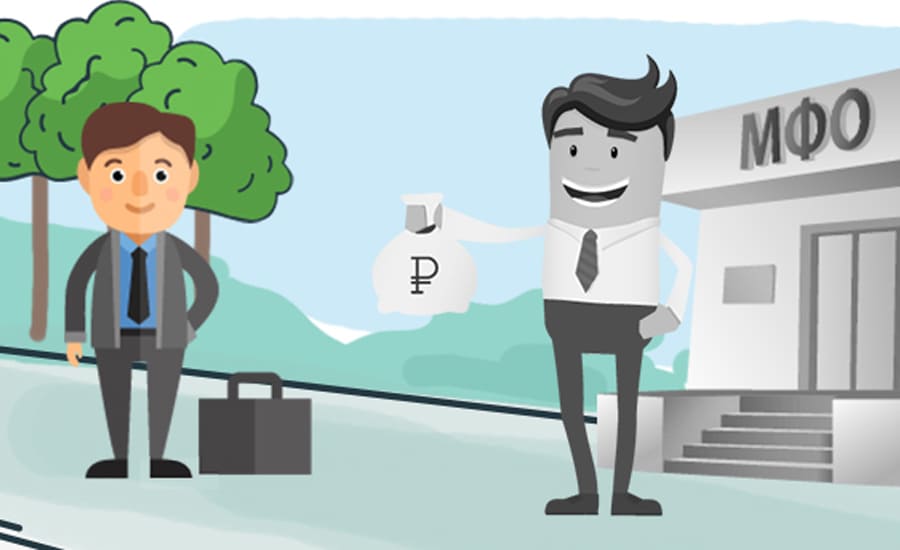      Микрофинансовые организации (МФО) созданы для того, чтобы выдавать небольшие займы людям и предприятиям.      Оформить займ в МФО проще, чем в банке, но процентные ставки по ним, как правило, превышают ставки по обычному кредиту.      Вместе с тем, микрокредиты по-прежнему остаются популярным финансовым продуктом среди населения.  ВАЖНО ЗНАТЬ!МФО – это некредитная финансовая организация.Деятельность МФО регулируется Федеральным законом от 02 июля 2010 года № 151-ФЗ «О микрофинансовой деятельности и микрофинансовых организациях».Все МФО обязаны состоять в одной из саморегулируемых организаций в сфере финансового рынка (СРО МФО), которые контролируют их работу.Представляют финансовую отчетность в Банк России. Где можно ознакомиться с реестром некредитных финансовых организаций?Государственный реестр некредитных финансовых организаций размещен на официальном сайте Банка России - https://cbr.ru/registries/microfinance/#a_14196      Классификация организаций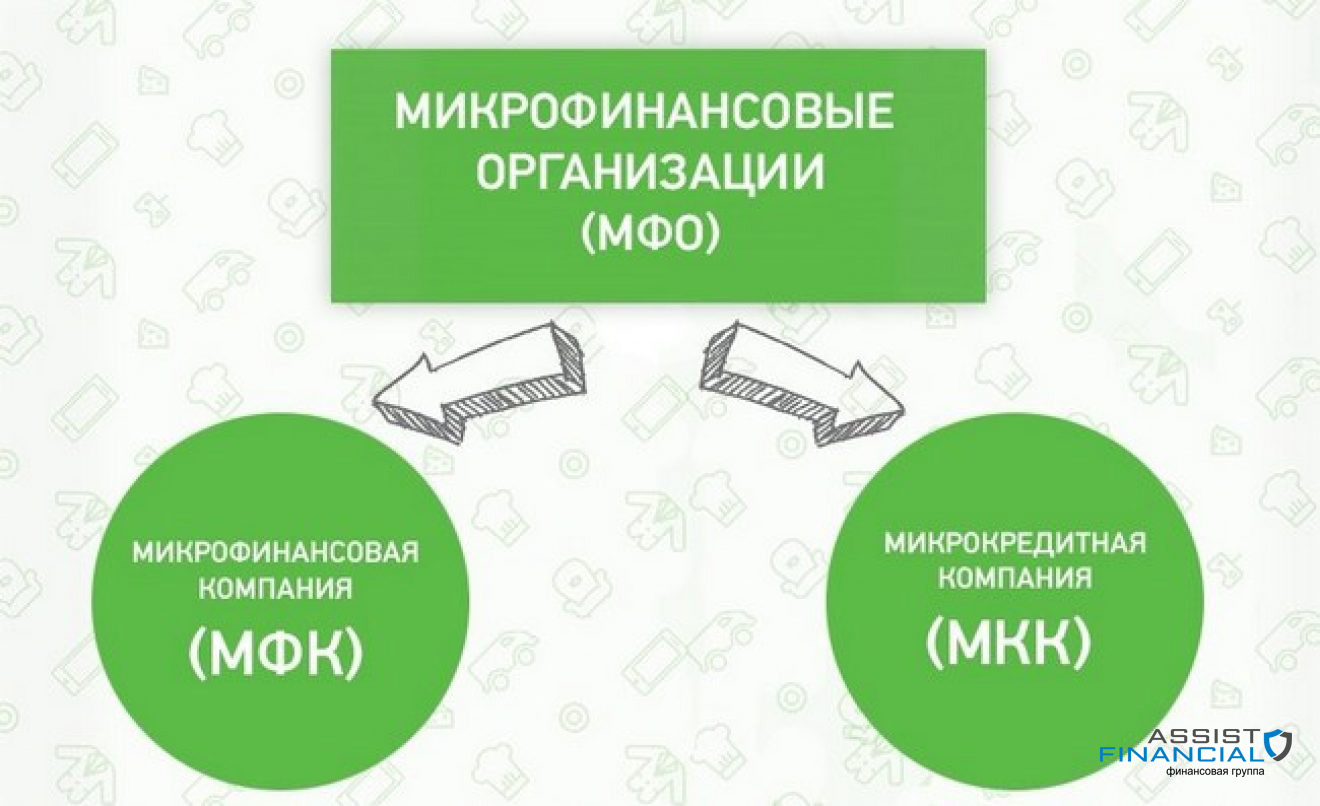      Микрофинансовая организация (МФО) осуществляет свою деятельность в виде  микрофинансовой компании (МФК) и микрокредитной компании (МКК).      МФК — это крупные организации среди МФО. Они обязаны иметь большой собственный капитал, их проверяют аудиторы, и за их работой постоянно следит Банк России.      МФК могут выдавать частным лицам крупные займы и привлекать деньги граждан,  не входящих в состав учредителей.     МКК — это небольшие организации. Они должны создавать резервы на случай, если кто-то из заемщиков не вернет деньги. Следит за деятельностью МКК - СРО МФО, в которой они состоят. Банк России подключается к надзору только в некоторых случаях.      МКК не имеют права принимать личные сбережения от людей, которые не являются их учредителями.При необходимости личного приема или для составления проекта досудебной претензии потребители могут обратиться в Минторг РБ по адресу:  450008, г. Уфа, ул. Цюрупы, 13, кабинет 703с 9.00 до 18.00 часов по будням, перерыв с 13.00 до 14.00 часовТелефон «горячей линии» 8 (347) 218 09 78Уфа-2022ОТЛИЧИЯМФКМККМаксимальный размер микрозайма физическому лицу	 1 млн. руб.500 тыс. руб.Привлечение денег от физических лиц, не являющихся учредителями, участниками или акционерами	 Разрешено на сумму не 1,5 млн. руб.ЗапрещеноПривлечение средств юридических лиц и учредителей (участников, акционеров)Разрешено без ограниченийРазрешено без ограниченийРазмер собственных средств (капитала)	Не менее 70 млн. руб.	Не менее 2 млн. руб. (с 01.07.2021)Не менее 3 млн. руб. (с 01.07.2022)Не менее 4 млн. руб. (с 01.07.2023)Не менее 5 млн. руб. (с 01.07.2024)Выпуск облигаций		Разрешен с учетом ограниченийЗапрещенРезервы на возможные потери по займам		Обязаны формироватьОбязаны формироватьПроизводственная и торговая деятельность	Запрещена	РазрешенаЧленство в саморегулируемой организации (СРО)Обязательное членствоОбязательное членствоНадзор со стороны Банка России		Постоянный надзорПроводится только если:1. МКК не является членом СРО; 2. размер активов МКК и (или) сумма задолженности по договорам займа перед МКК превышают определенные нормативным актом Банка России значения;3. Банк России проводит проверку СРО, в которую входит МКК.